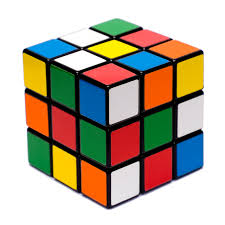 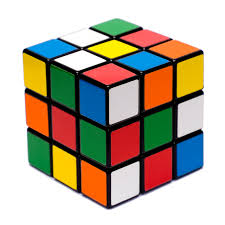 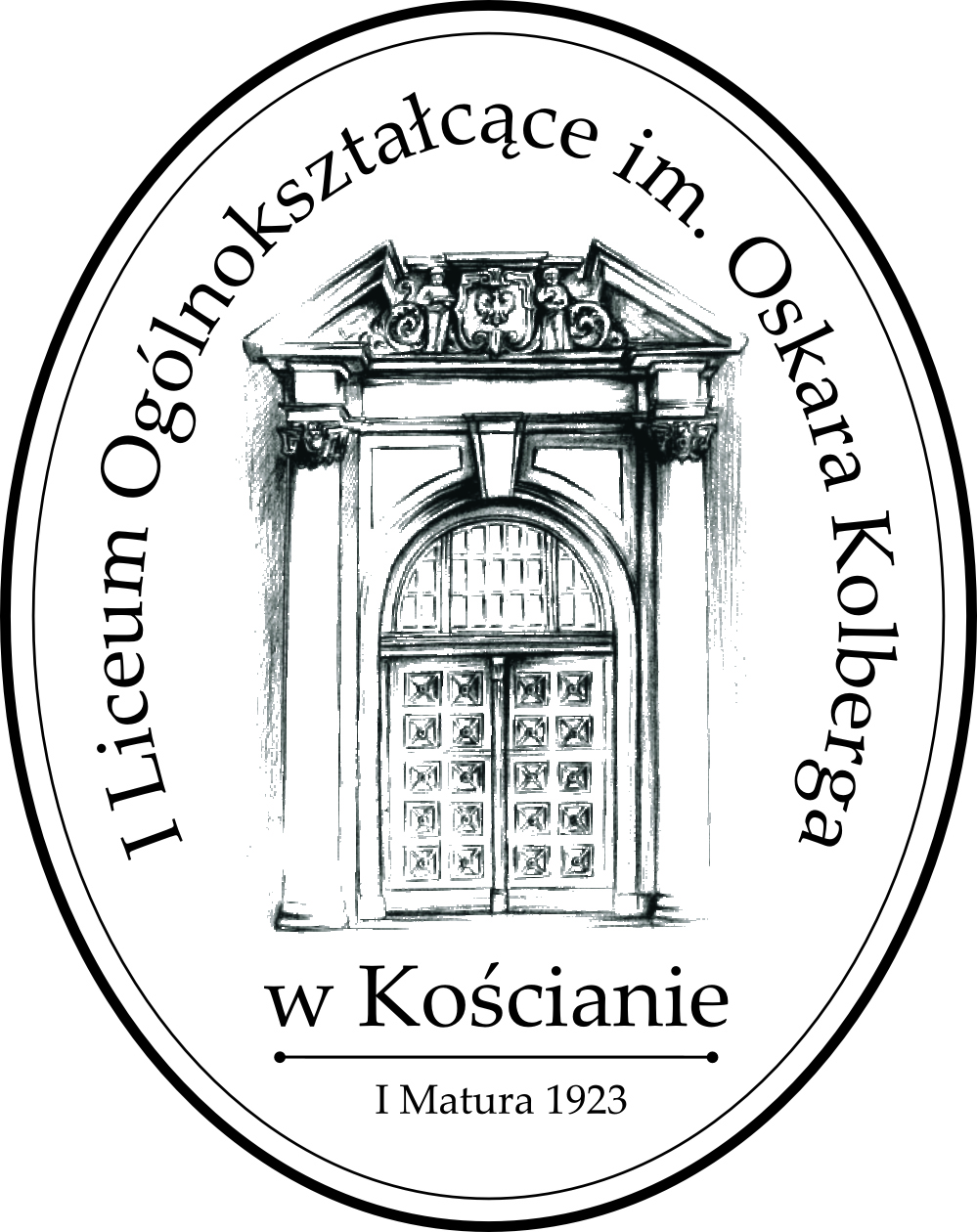 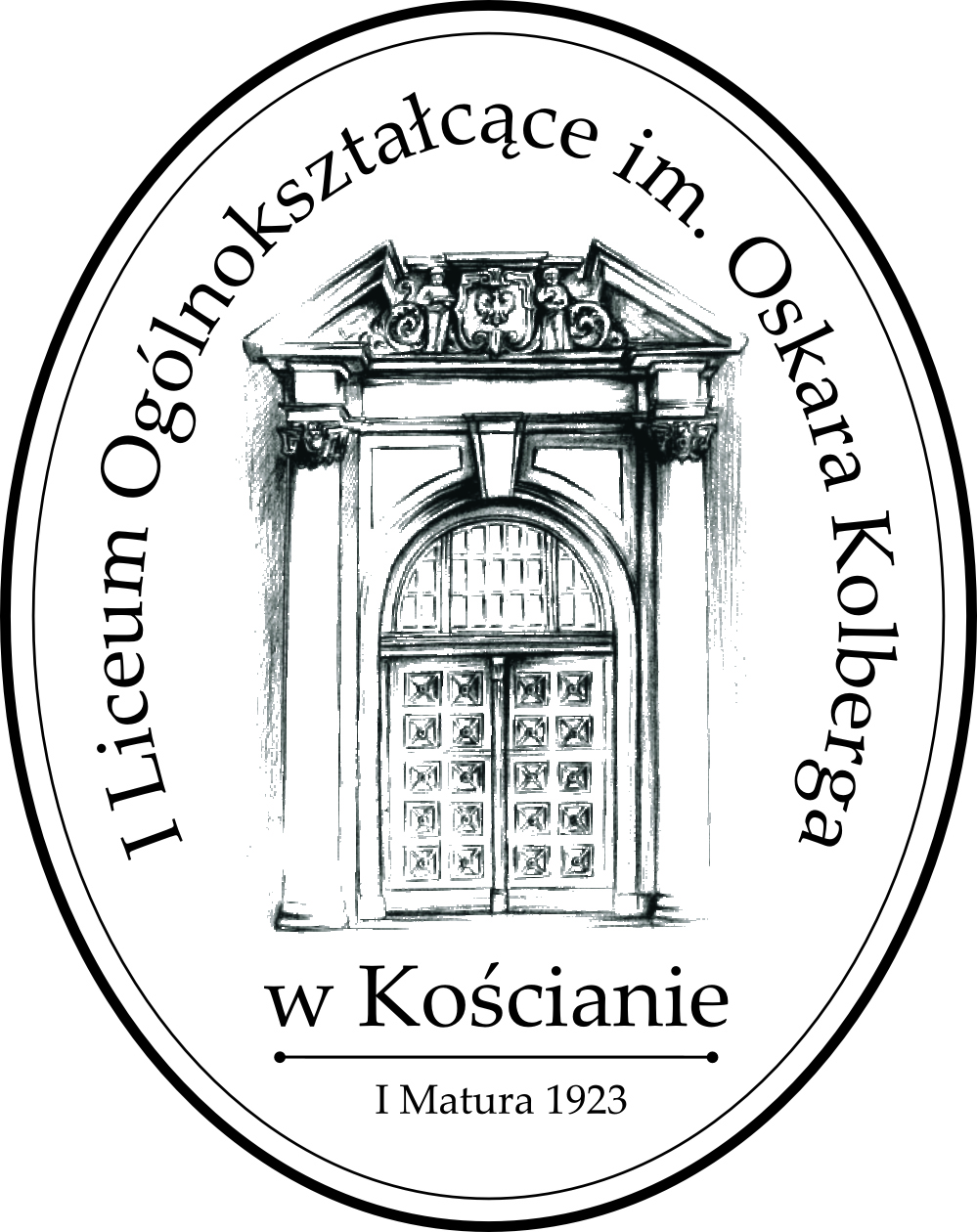 III edycja – rok szkolny 2016/2017Projekt edukacyjny pt. „Akademia Twórczego Gimnazjalisty” – KOŚCI ZOSTAŁY RZUCONE – PODEJMIJ TWÓRCZE WYZWANIE adresowany jest do uczennic i uczniów klas III gimnazjum. Projekt ma zachęcać uczniów do nieszablonowego spojrzenia na szkołę i edukację. Motywem przewodnim projektu będzie Kostka Rubika, jako gra edukacyjna wymagająca logicznego myślenia, jak i pobudzająca kreatywność. Zajęcia będą odbywały się w I Liceum Ogólnokształcącym im. Oskara Kolberga 
w Kościanie w godzinach popołudniowych. W roku szkolnym 2016/2017 zaplanowano 6 spotkań. Organizator zapewnia uczestnikom projektu opiekę podczas zajęć. Rodzice/prawni opiekunowie są zobowiązani do zapewnienia opieki uczestnikom zajęć podczas drogi na zajęcia i powrotu do domu. Warunkiem udziału w projekcie jest przekazanie organizatorom we wskazanym terminie listu motywacyjnego uzasadniającego motywacje kandydatki / kandydata do udziału w projekcie (załącznik nr 1) oraz wypełnionej karty zgłoszeniowej zawierającej informacje o pasjach i osiągnięciach kandydatki / kandydata (załącznik nr 2), na podstawie których organizator wyłoni grupę projektową.Każda uczestniczka / każdy uczestnik Akademii otrzyma indeks, w którym będzie zbierał wpisy potwierdzające odbycie zajęć a na zakończenie wręczone będę certyfikaty ukończenia Akademii Twórczego Gimnazjalisty.Dokumenty można składać osobiście w Kancelarii Uczniowskiej I LO w Kościanie lub przesyłać drogą pocztową na adres: I Liceum Ogólnokształcące im. Oskara Kolberga, al. Kościuszki 3, 64-000 Kościan z dopiskiem: AKADEMIA TWÓRCZEGO GIMNAZJALISTY. Termin składania dokumentów rekrutacyjnych: 25 listopada 2016 roku (decyduje data stempla pocztowego). Organizatorzy zastrzegają sobie prawo do podejmowania autonomicznych decyzji dotyczących wyboru kandydatek / kandydatów.O zaakceptowaniu do udziału w Akademii Twórczego Gimnazjalisty kandydatki/kandydaci zostaną powiadomieni drogą mailową (e-mail będzie wysłany na adres podany przez kandydatkę/kandydata) oraz za pośrednictwem szkół, do których uczęszczają kandydatki / kandydaci (drogą mailową). Regulamin konkursu, karta zgłoszeniowa i wszystkie informacje o projekcie będą opublikowane na stronie internetowej szkoły: www.lo1-koscian.pl Wszelkie kwestie, które nie zostały zawarte w powyższym regulaminie będą rozpatrywane przez organizatorów. Decyzja organizatorów jest ostateczna. 